Знакомство  детей  группы «Сибирячок»с правилами пожарной безопасностиВ целях знакомства детей с правилами пожарной безопасности в нашей группе «Сибирячок» регулярно и целенаправленно ведется работа по формированию основ безопасности жизнедеятельности. Процесс обучения детей основам пожарной безопасности  проходит через разнообразные виды деятельности детейдидактические игры, как «Раз, два, три, предмет убери!», «Что случилось? Почему?» «Опасно- не опасно», «Хорошо-плохо», «Что нужно пожарным для тушения пожара»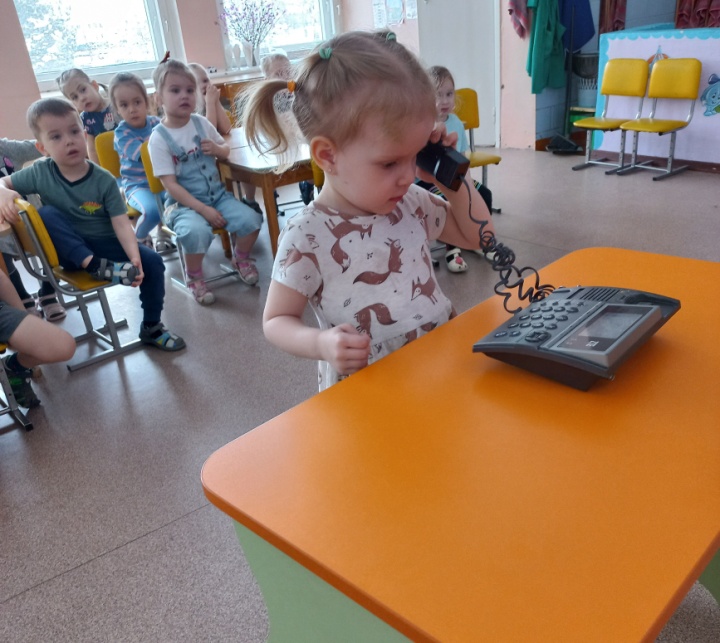 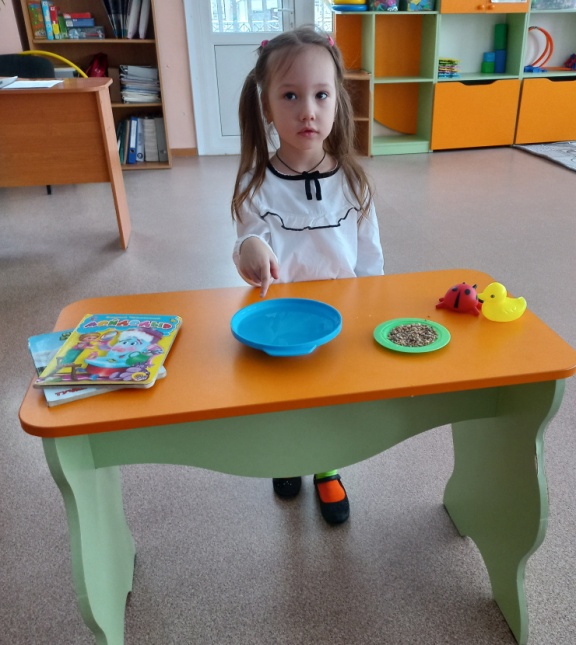 Сюжетно-ролевые игры «Пожарные на учениях»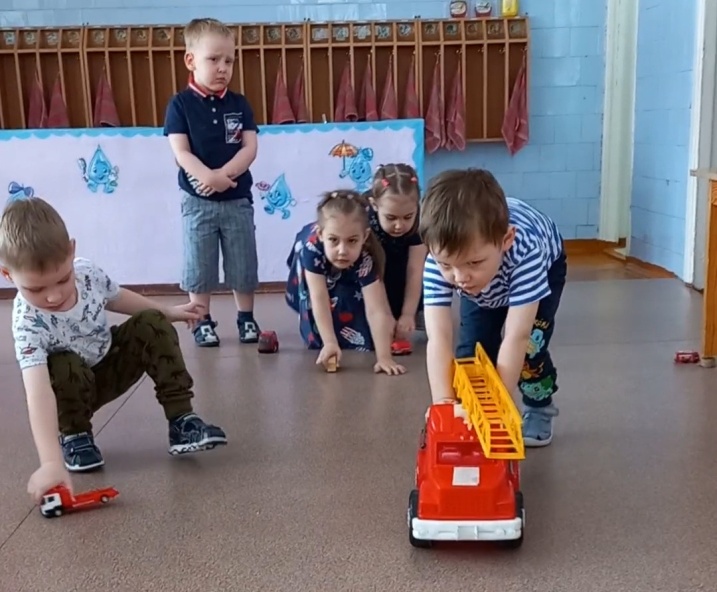 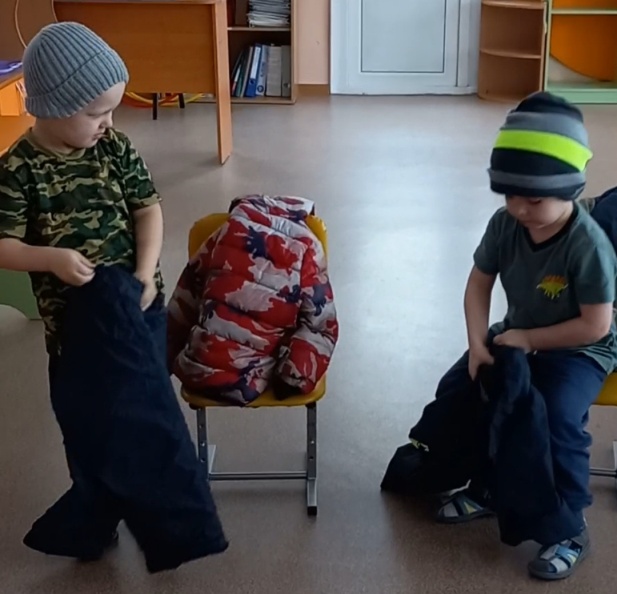 Беседы, основанные на опыте детей «Не играй с огнём – это опасно»,  «Спички - детям не игрушка», «Правила поведения при пожаре»Проведение минуток безопасности «Спички детям не игрушка», «Чтобы не было беды», «Чем опасен пожар»Рассматривание иллюстраций и плакатов о пожарной безопасности «Правила пожарной безопасности»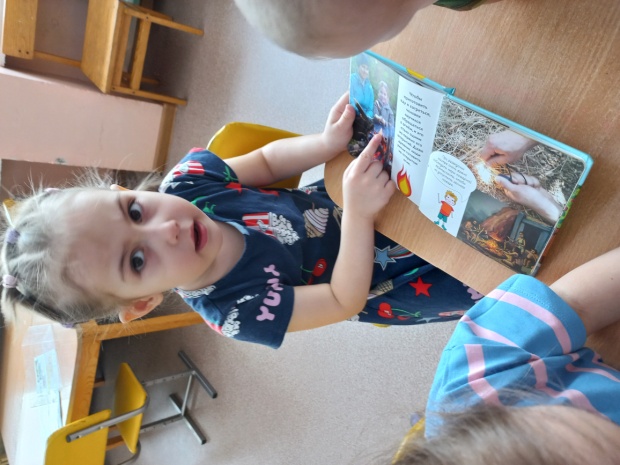 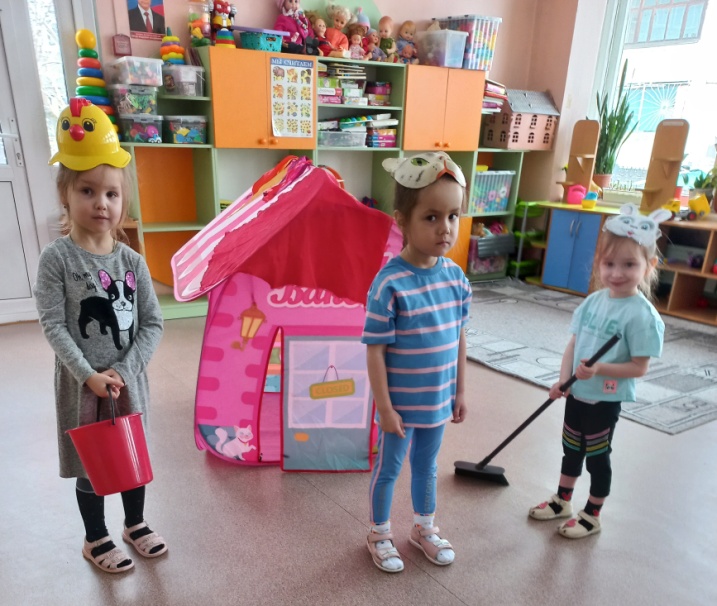 Игры-драмматизации «Кошкин дом»Просмотр видео, мультфильмов «Смешарики»Игровые ситуации «Познакомьтесь, пожарная машина!»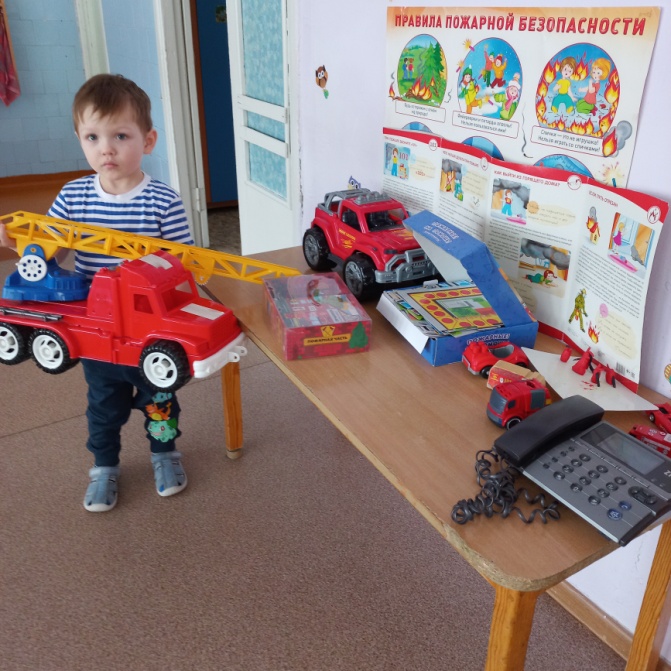 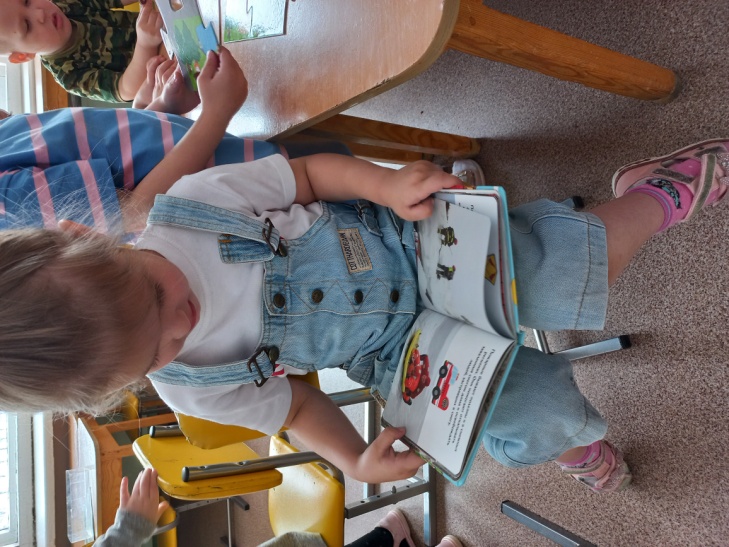 Чтение художественной литературы, пословицы и поговорки «Спички не тронь, в спичках огонь!», «Спичка-невеличка, а огонь великан», сказка К. И. Чуковского «Путаница»Физкультминутки, подвижные игры «Кто быстрее оденется», «Птички в беде», «Спички не тронь»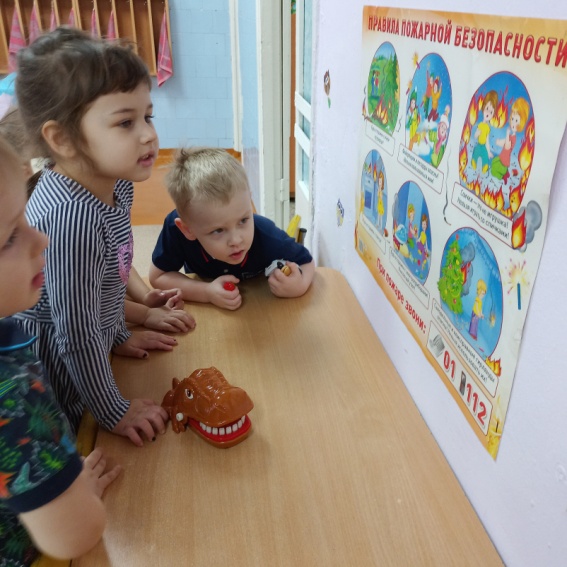 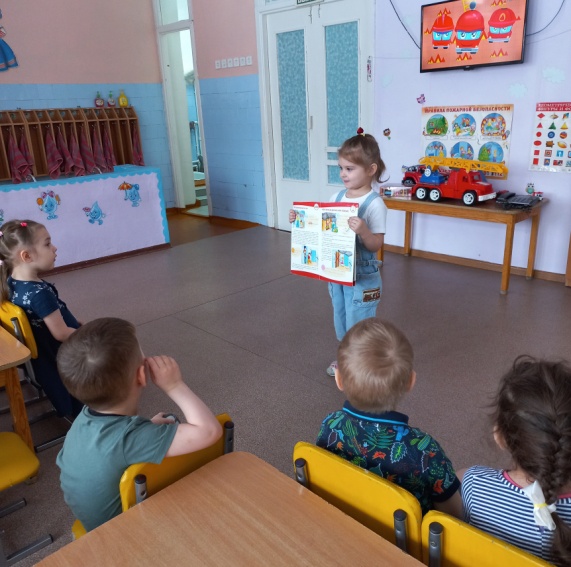 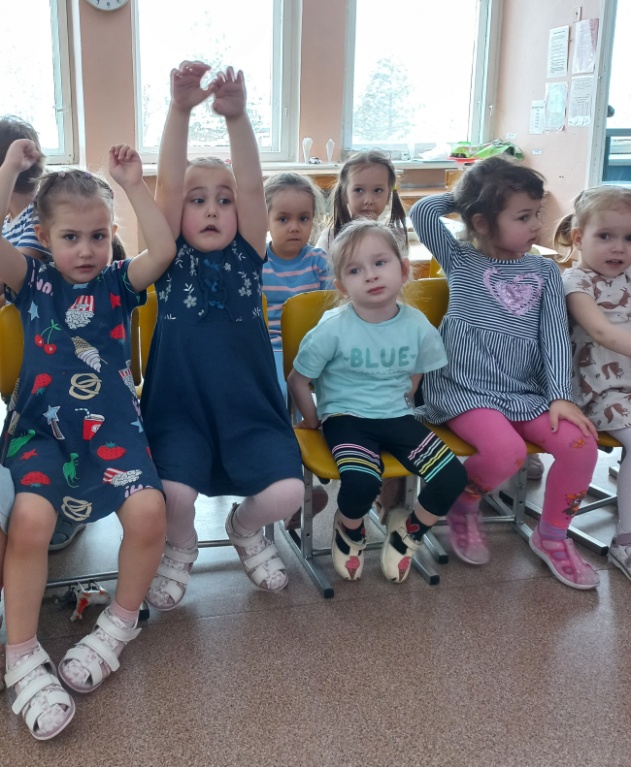 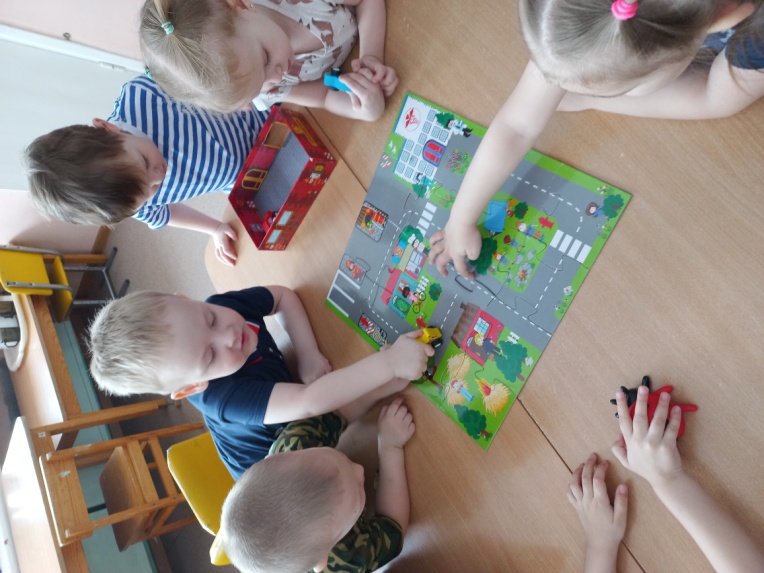 Составление творческих рассказов на противопожарную темуПродуктивная деятельность: рисование Кошкин дом, лепка «Огнетушитель», раскраски 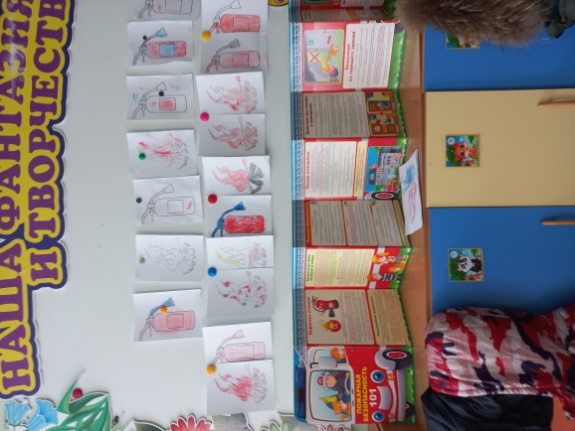 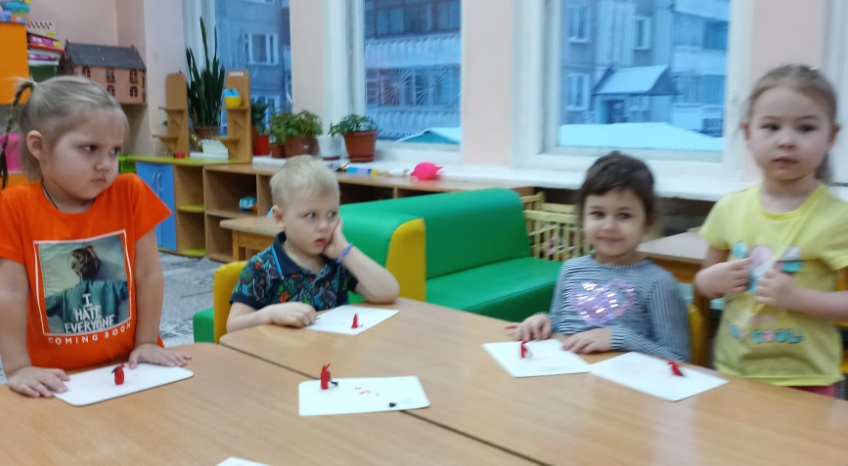 Для эффективности работы по формированию основ безопасности жизнедеятельностиповышаем родительскую компетентность через активизацию пропагандисткой деятельности по формированию основ правил пожарной безопасности. Дети принимают участие в конкурсах по пожарной безопасности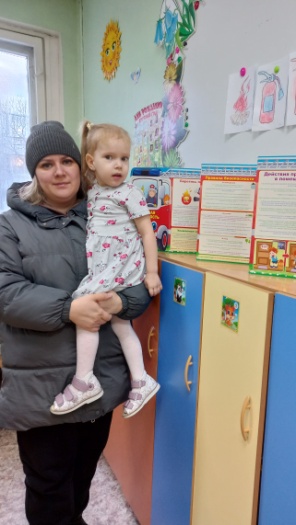 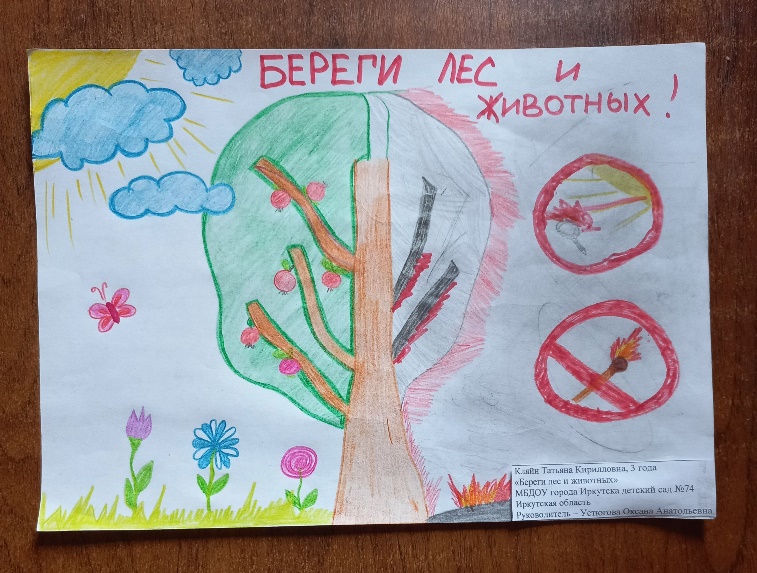 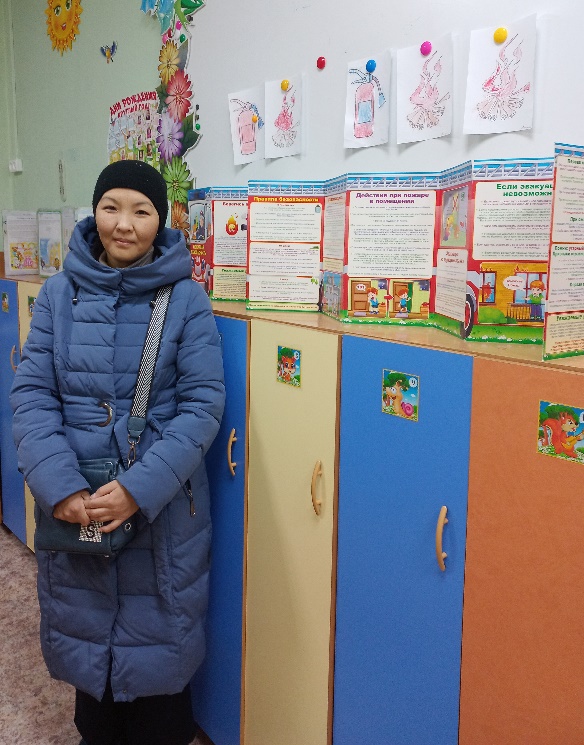 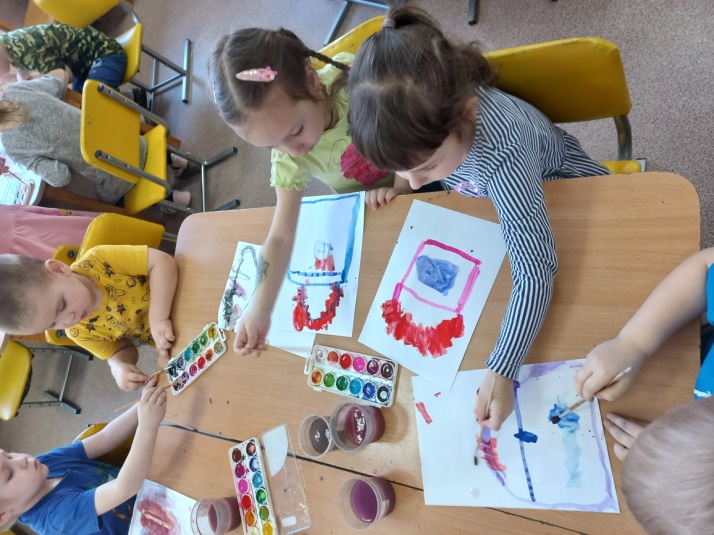 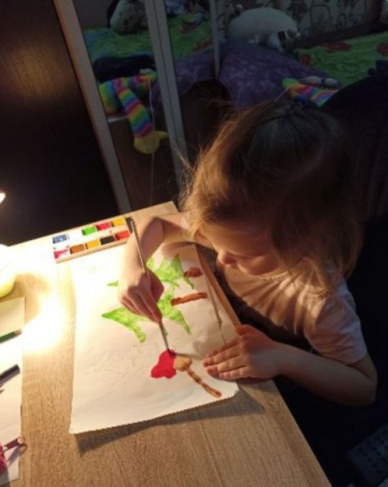 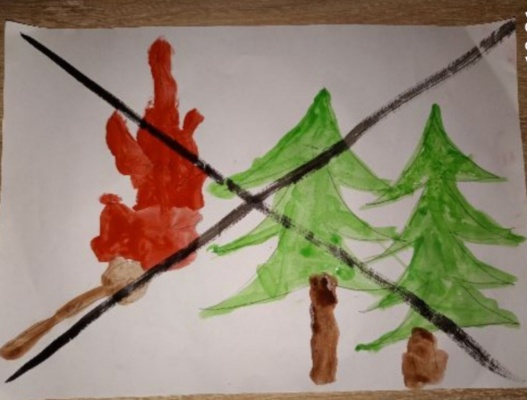 Каждый должен запомнить правила, которые помогут избежать пожар:1. Не балуйся со спичками и зажигалками – это одна из причин пожара.2. Уходя из дома, не забывай выключать электроприборы.3. Ни в коем случае не зажигай без взрослых фейерверки, свечи или бенгальские огни. 4. От огня и дыма спрятаться нельзя, что сразу нужно выбегать на улицу, а не прятаться где - то в доме. «Спички детям не игрушка»!Соблюдайте правила пожарной безопасности! Это поможет сохранить вашу жизнь и жизнь других людей.